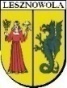 Rada Gminy Lesznowola                                             OGŁOSZENIEBRG – 0002.LXI.2023                                                                         Na  podstawie  art. 20  ust. 1 ustawy z dnia 08 marca 1990r., o samorządzie gminnym  (t. j. Dz. U. z 2023 r.  poz. 40 ), zwołuję LXI Sesję Rady Gminy Lesznowola w dniu 23 lutego 2023r. ( czwartek ) o godz. 09:00 w Sali konferencyjnej Urzędu Gminy Lesznowola.Proponuje się następujący porządek posiedzenia : 1. Otwarcie   obrad   LXI   Sesji   Rady   Gminy   Lesznowola. 2. Stwierdzenie  prawomocności  obrad.3. Przyjęcie  porządku  obrad. 4. Przyjęcie Sprawozdania Wójta Gminy za okres od 6 stycznia 2023 r. do 7 lutego 2023r.5. Informacja   Przewodniczącej  Rady  Gminy Lesznowola  o  działaniach  podejmowanych  w  okresie  między   sesjami.6. Opinia bieżących projektów uchwał RG w sprawie:a) zmiany uchwały budżetowej Gminy Lesznowola na rok 2023,b) zmiany Wieloletniej Prognozy Finansowej Gminy Lesznowola na lata 2023 – 2034,c) przystąpienia do sporządzenia miejscowego  planu  zagospodarowania  przestrzennego  gminy  Lesznowola  dla  części     obrębu  Nowa Iwiczna (obszar położony pomiędzy ul. Krasickiego, ul. Tarniny, ul. Graniczną  oraz  torami  kolejowymi),d) uchwalenia zmiany miejscowego planu zagospodarowania przestrzennego gminy Lesznowola dla części obrębu Mysiadło,     zatwierdzonego uchwałą Nr 515/XXXVI/2017 Rady Gminy Lesznowola z dnia 25 października 2017 r.,e) uchwalenia  miejscowego  planu  zagospodarowania   przestrzennego   gminy   Lesznowola   dla  części  obrębu  Kosów,f)  uchwalenia  miejscowego   planu   zagospodarowania   przestrzennego   gminy   Lesznowola  dla  części  obrębu  Łazy,g) uchwalenia  miejscowego  planu  zagospodarowania  przestrzennego  gminy   Lesznowola  dla  części  obrębu  Kolonia  Lesznowola, h) wyrażenia zgody na sprzedaż w drodze przetargu ustnego nieograniczonego prawa własności niezabudowanych działek,    oznaczonych w ewidencji gruntów  i  budynków  numerami  ewid: 1/282, 1/283, 1/285 i 1/286,  stanowiących  własność   Gminy Lesznowola, położonych w obrębie KPGO Mysiadło, gmina Lesznowola,i) wyrażenia zgody  na  sprzedaż  w  drodze przetargu ustnego nieograniczonego  prawa własności  zabudowanej  działki,   oznaczonej w ewid. gruntów i budynków nr ewid. 1/287, stanowiącej własność Gminy Lesznowola, położonej w obrębie    KPGO Mysiadło, gmina Lesznowola,j) wyrażenia  zgody  na  odstąpienie  od  obowiązku  przetargowego  trybu  zawarcia  umowy  najmu  gruntu  o pow. 18m²,   stanowiącego cześć nieruchomości oznaczonej w  ewidencji  gruntów  nr  1/250,  będącej  własnością  Gminy  Lesznowola,    położonej w obrębie KPGO Mysiadło,k) wyrażenia  zgody na ustanowienie  odpłatnej  służebności  przesyłu  na części nieruchomości   stanowiącej    własność   Gminy   Lesznowola,  oznaczonej w ewidencji gruntów  nr 57/6, 57/9, położonej w obrębie Mroków,l) wyrażenia  zgody  na  ustanowienie odpłatnej  służebności  przesyłu  na części nieruchomości    stanowiącej   własność    Gminy   Lesznowola,   oznaczonej w ewidencji gruntów nr 60/3 położonej w obrębie Mroków,m)nadania nazwy drodze – ul. Jaskółki – Zgorzała,n) nadania nazwy drodze – ul. Kaliny – Nowa Wola,o) nadania nazwy drodze – ul. – Latawców – Warszawianka,p) nadania nazwy drodze – ul. Kokosowa – Wólka Kosowska,r) pozbawienia kategorii drogi gminnej z jednoczesnym wyłączeniem z użytkowania, s) zaliczenia do kategorii dróg gminnych dróg położonych w gminie Lesznowola,t)  wyrażenia  zgody na  zawarcie  przez  Gminę  Lesznowola  Aneksu  do Porozumienia z Miastem Stołecznym Warszawa     w sprawie powierzenia zadań gminnego transportu zbiorowego,u) uchwalenia  zmian  w  Statucie  Gminy  Lesznowola,w) ustalenia stawki za 1 km przebiegu pojazdu, uwzględnianej przy obliczaniu zwrotu rodzicom kosztów przewozu dzieci,     młodzieży, uczniów oraz rodziców,x) ustalenia opłat za korzystanie z pomieszczeń w szkołach i przedszkolach, dla których organem  prowadzącym jest Gmina    Lesznowola.y) określenia wzoru wniosku o przyznanie dodatku mieszkaniowego  oraz  wzoru  deklaracji  o  dochodach  gospodarstwa     domowego za okres 3 miesięcy poprzedzających dzień złożenia wniosku o dodatek mieszkaniowy,z) zmieniająca  uchwałę  Rady  Gminy  Lesznowola   nr  702/LVI/2022  z  dnia 27 października 2022 r. w sprawie Regulaminu    udzielania pomocy materialnej o charakterze socjalnym dla uczniów zamieszkałych na terenie Gminy Lesznowola,aa) w sprawie podwyższenia kryterium dochodowego dla celów przyznawania pomocy w formie zasiłku celowego na zakup     posiłku lub żywności oraz określenia  zasad  zwrotu  wydatków  na  posiłek  lub  świadczenie  rzeczowe w postaci prod.     żywnościowych dla osób wskazanych w wieloletnim rządowym programie „Posiłek w szkole i w domu” na 2019-2023 r.ab) zmieniającą uchwałę  Nr 490/XXXIX/2014  Rady  Gminy  Lesznowola  z dnia 27 marca 2014 r. w sprawie szczegółowych      zasad przyznawania i ustalania odpłatności za usługi opiekuńcze i specjalistyczne usługi opiekuńcze oraz szczegółowych     warunków częściowego lub całkowitego zwolnienia od opłat jak również trybu ich pobierania,ac) przyjęcia Strategii Smart & Slow na lata 2023-2027 „Gmina Lesznowola Przyjazna Seniorom”.7. Przyjęcie  Protokołu   Nr LX/R/2023  z  dnia  19  stycznia  2023 roku. 8. Sprawy różne.   9. Zamknięcie LXI Sesji Rady Gminy Lesznowola.          Przewodnicząca Rady Gminy Lesznowola                                                                                            	Bożenna Korlak